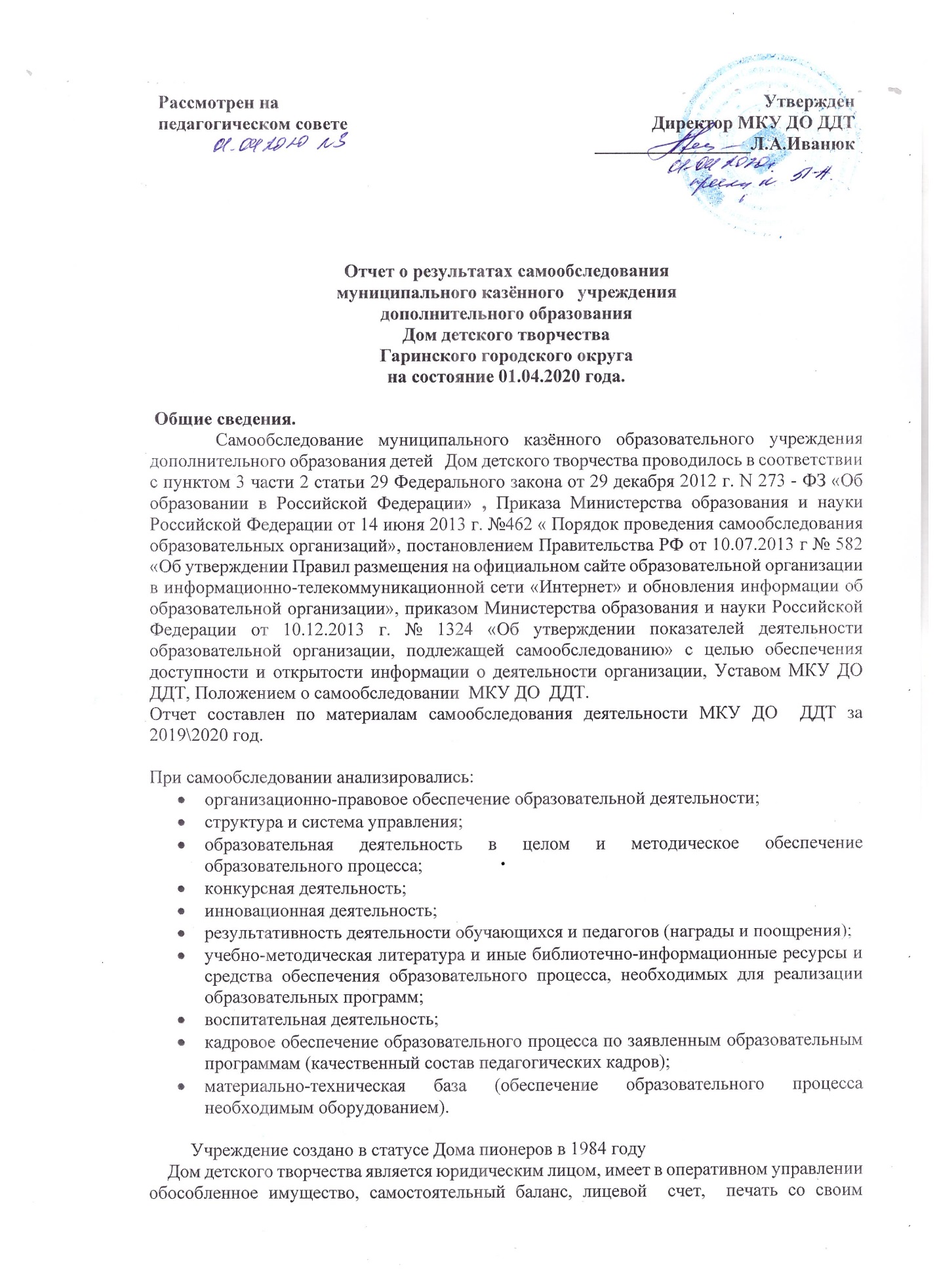 Отчет о результатах самообследованиямуниципального казённого   учреждениядополнительного образования  Дом детского творчестваГаринского городского округана состояние 01.04.2020 года. Общие сведения.            Самообследование муниципального казённого образовательного учреждения дополнительного образования детей   Дом детского творчества проводилось в соответствии с пунктом 3 части 2 статьи 29 Федерального закона от 29 декабря 2012 г. N 273 - ФЗ «Об образовании в Российской Федерации» , Приказа Министерства образования и науки Российской Федерации от 14 июня 2013 г. №462 « Порядок проведения самообследования образовательных организаций», постановлением Правительства РФ от 10.07.2013 г № 582 «Об утверждении Правил размещения на официальном сайте образовательной организации в информационно-телекоммуникационной сети «Интернет» и обновления информации об образовательной организации», приказом Министерства образования и науки Российской Федерации от 10.12.2013 г. № 1324 «Об утверждении показателей деятельности образовательной организации, подлежащей самообследованию» с целью обеспечения доступности и открытости информации о деятельности организации, Уставом МКУ ДО   ДДТ, Положением о самообследовании  МКУ ДО  ДДТ.Отчет составлен по материалам самообследования деятельности МКУ ДО  ДДТ за 2019\2020 год.При самообследовании анализировались:организационно-правовое обеспечение образовательной деятельности;структура и система управления;образовательная деятельность в целом и методическое обеспечение образовательного процесса;конкурсная деятельность;инновационная деятельность;результативность деятельности обучающихся и педагогов (награды и поощрения);учебно-методическая литература и иные библиотечно-информационные ресурсы и средства обеспечения образовательного процесса, необходимых для реализации образовательных программ;воспитательная деятельность;кадровое обеспечение образовательного процесса по заявленным образовательным программам (качественный состав педагогических кадров);материально-техническая база (обеспечение образовательного процесса необходимым оборудованием).         Учреждение создано в статусе Дома пионеров в 1984 году    Дом детского творчества является юридическим лицом, имеет в оперативном управлении обособленное имущество, самостоятельный баланс, лицевой  счет,  печать со своим наименованием, штампы. Дом  детского  творчества от своего имени приобретает и осуществляет имущественные и неимущественные права, несет обязательства, выступает истцом и ответчиком в суде в соответствии с Федеральными Законами.         Дом детского творчества осуществляет свою деятельность в соответствии с Законом Российской Федерации «Об образовании в Российской Федерации», Федеральными Законами, иными нормативными правовыми актами Российской Федерации, нормативными правовыми актами Гаринского городского округа, а также  Уставом МКОУ ДОД   Дома детского творчества.       Дом детского творчества выполняет муниципальное задание, сформированное и утвержденное органом, выполняющим функции и полномочия Учредителя, в соответствии с предусмотренными Уставом учреждения основными видами деятельности. Контроль за выполнением муниципального задания осуществляет орган, выполняющий функции и полномочия Учредителя- МКУ «ИМЦ» Гаринского городского округа..  Раздел 1/Общие сведения об образовательном учреждении.1. Полное наименование ОУ в соответствии с Уставом:  Муниципальное казенное   учреждение дополнительного образования   Дом детского творчества2. Юридический и фактический адрес:  2.1. юридический адрес МКУ ДО ДДТ:   624910, Свердловская область,  Гаринский район  р.п.Гари ул.Комсомольская ,31 фактический: 624910, Свердловская область,  Гаринский район  р.п.Гари ул.Комсомольская ,312.3.Отделение  муниципального казенного   учреждения дополнительного образования   Дома детского творчества детско юношеская спортивная школа юридический адрес:624910, Свердловская область,  Гаринский район  р.п.Гари ул.Комсомольская ,31 фактический: 624910, Свердловская область,  Гаринский район  р.п.Гари, ул. Комсомольская,293.Телефон\факс:8(34387)2-18-28. e-mail:ddr84@yandex.ru4. Адрес сайта ОУ :  http://ddt-gari.ru Раздел 2/ Руководитель образовательного учреждения: Руководство Учреждением осуществляет назначенный Учредителем и прошедший соответствующую аттестацию директор Иванюк Любовь Анатольевна.Руководитель отделения: прошедший соответствующую аттестация директор Кузеванов Константин ВладимировичСтарший педагог МКУ ДО ДДТ: Мерзлякова Наталья ЛеонидовнаРаздел 3/ Нормативное правовое обеспечениеУстав учреждения:  дата регистрации:  22/12/2016 годаИзменения в устав: дата регистрации 08.06.2017г., 26.11.2018г., 20.02.2019г.3.   Реквизиты лицензии (  номер лицензии, серия, номер бланка; срок действия):  № 16597, серия 66  ЛО1 № 0005927, срок действия бессрочный. ( переоформление лицензии приказ  Министерства общего и профессионального образования Свердловской области  образования №07.08 2017 года № 1024-лиУчреждение имеет право на осуществление образовательной деятельности по  дополнительным  общеразвивающим  программам по следующим направленностям: туристско-краеведческой, художественно-эстетической,научно-техническая, туристко-краеведческая, социально – педагогической, физкультурно-спортивнаяВ учреждении имеются локальные акты:             1.Учебный план регламентирует образовательный процесс и учебную. нагрузку. Вывод: МКУ ДО  ДДТ обеспечен необходимыми организационно-правовыми документами на ведение образовательной деятельности, условия которой соответствуют требованиям, содержащимся в них.Раздел 4. Сведения о зданиях и помещениях для ведения образовательной деятельности и ресурсном обеспечении образовательного процесса.4.1.  Здание МКУ ДО ДДТ   2-х этажное, кирпичное, год постройки до 1978 года.  Есть местная канализация, централизованное водоснабжение. Вид права : оперативное управление. Свидетельство о государственной регистрации права 66 АГ № 932670, выдано04.12.2009г. Свидетельство о государственной регистрации права на земельный участок. Вид права: постоянное( бессрочное) пользование. Кадастровый номер:66:10:1501002:73Общая площадь используемых   помещений:   365.3 м 2 Количество учебных классов: 4.В Учреждении имеется:  3компьютер, 5 ноутбука, 11 нэтбуков, 2 проектора,2 интерактивных  доски. Есть копировально-множительная аппаратура. 2 лазерных принтера. Учреждение  подключено к сети интернет.  Кабинеты оснащены мебелью, соответствующей СанПину, обеспечены учебно-наглядными пособиями. В ДДТ нет отдельной библиотеки, вся литература находится в кабинетах и постоянно пополняется научно-методической и образовательной литературой. 4.2.Отделение МКОУ ДОД ДДТ ДЮСШ имеет здание ангар 2003 года постройки. Есть местная канализация, централизованное водоснабжение. Вид права: оперативное управление. Свидетельство о государственной регистрации на здание:66 АЕ № 847494 от 23.04.2013 года. Свидетельство государственной регистрации права на земельный участок. Вид права: постоянное( бессрочное) пользование. Кадастровый номер:66:10:1501002:880.Общая площадь используемых   помещений:   674.1 м 2.Имеются помещения для занятий: спортивны зал, тренажерный зал, теннисный класс. В Учреждении имеется:  3 компьютера, копировально-множительная аппаратура-2, интерактивная доска. Учреждение  подключено к сети интернет.   Оснащены спортивным оборудованием, обеспечены учебно-наглядными пособиями.  Вывод: Самооценка ресурсного обеспечения образовательных программ: Учреждение имеет необходимую  базу для реализации образовательных программ, которая   позволяет расширять спектр образовательных услуг, но требует постоянного пополнения. Поэтому совершенствование материально-технической базы – задача на ближайшую перспективу развития образовательного учреждения.В целом материально-техническая база обеспечивает на должном уровне ведение учебного процесса в рамках реализуемых учреждением образовательных программ.Раздел 5/. Организация образовательного процессаГлавной целью дополнительного образования является: создание условий для самоопределения, самореализации и саморазвития ребенка, приобщения его к мировой, отечественной, национальной культуре, включения в социальное творчество. Основные задачи заключаются в переосмыслении методов организации образовательного процесса, в поиске, разработке и применении таких технологий, которые предоставят ребенку возможность достигнуть высокого индивидуального уровня образованности.Отделение МКОУ ДОД ДДТ ДЮСШ1. Режим работы образовательного учреждения: с 12.30. до 20.00ч. в одну сменуДом творчества организует работу с детьми в течение всего календарного года. Продолжительность учебного года для реализации образовательных программ составляет  36 недель. Списки обучающихся по объединениям предоставляются педагогами   до 01 сентября каждого календарного года и утверждаются директором. Прием обучающихся осуществляется в течении всего учебного года, обучающиеся могут переходить из одного  объединения, секции в другое. Дом детского творчества осуществляет свою деятельность в режиме семидневной недели. Летом организуется работа оздоровительного лагеря с дневным пребыванием на базе ГСШ. В каникулярное время проводятся игровые программы для обучающихся. На летний период разрабатываются краткосрочные программы.Педагогами и тренерами-преподавателями разработаны рабочие общеразвивающие программы на каждую группу обучения.Раздел 6. Педагогический состав и контингент обучающихся образовательного учреждения. Структура управления образовательным учреждением.1. Педагогический состав и контингент обучающихся образовательного учреждения.Количество обучающихся по возрастному составу (на 1.04.2017 года):3.Обеспечение условий безопасности участников образовательного процесса в общеобразовательном учреждении  4.Контингент обучающихся образовательного учреждения   (за последние 2 года ) .Самооценка педагогического потенциала образовательного учрежденияМКУ ДО   ДДТ  является многопрофильным учреждением, где сложилось единство воспитательного и образовательного процессов. Одним из важнейших условий, обеспечивающих успех деятельности Дома детского творчества - наличие в нем специалистов по различным направлениям. Обязательным требованием профессиональной компетенции педагога является непрерывное повышение образовательного уровня в форме самообразования и прохождения курсов повышения квалификации. За период с 01.04.2019 по 01.04.2020 краткосрочные курсы повышения квалификации по дополнительным профессиональным программам прошли 4 человек, 1 работника Дома детского творчества прошли курсы профессиональной подготовки по специальности «педагог дополнительного образования», 2- получили среднее педагогическое образование. 1 -высшее педагогическое.      Важнейшим критерием мониторинга профессиональной компетентности педагога является его аттестация на квалификационную категорию - 4 имеют 1 квалификационную категорию, срок действия до декабря 2020 года.      7- на соответствие занимаемой должности.   Запланирован ряд мероприятий и проводится по повышению уровня педагогических компетенций: мастер-классы, открытые занятия. семинары.Вывод:     Анализ потенциальных возможностей педагогического состава позволяет констатировать, что Дом детского творчества имеет работоспособный, молодой  коллектив.      В целях содействия осуществлению самоуправленческих начал, развитию инициативы коллектива, расширению коллегиальных, демократических форм управления созывается Собрание трудового коллектива, педагогический совет   Таким образом, сложившаяся система управления Домом творчества обеспечивает выполнение поставленных целей и задач и в целом соответствует современным требованиям.Вывод:    В целом структура МКУ ДО  Дом детского творчества и система управления достаточны и эффективны для обеспечения выполнения функций Дома творчества в сфере дополнительного образования в соответствии с действующим законодательством Российской Федерации. Введена ставка старшего педагога дополнительного образования  для организации образовательно - воспитательной работы. Собственная нормативная и организационно-распорядительная документация соответствует действующему законодательству РФ.    Если анализировать   по возрастному составу, то можно сказать, что основная масса обучающихся – это дети в возрасте от 5 до 14 лет - 88%, небольшой,  12% старшеклассников связан с тем, что в учреждение недостаточно кружков для данной возрастной категории обучающихся и низкая заинтересованность обучающихся и их родителей в получении дополнительных знаний и умений.    Администрация, педагоги дополнительного образования организуют участие обучающихся в мероприятиях разного уровня. Победы детей во всероссийских конкурсах –  это показатель эффективности образовательных программ и уровня преподавания. Работа с одарёнными детьми определена как приоритетное направление в деятельности Дома творчества на ближайшие годы. Именно дети с ярко выраженными способностями  являются перспективным звеном успешной деятельности образовательного учреждения.          Вывод: Если провести сравнения за два года обучения, то можно сказать, что контингент детей, посещающих детские объединения стабилен. Таким образом, количество обучающихся, определенное муниципальным заданием на оказание муниципальной услуги по реализации дополнительных общеобразовательных программ различной направленности сохранен. В соответствии с требованиями муниципального задания показатель «сохранность контингента обучающихся»  выполнен. Раздел 6.Мониторинг удовлетворённости родителями (законными представителями) образовательным процессом.	Одним из основных показателей качества предоставляемых услуг МКОУ ДОД ДДТ является оценка образовательного процесса родителями (законными представителями), поэтому администрация учреждения организует мониторинг удовлетворённости родителей образовательным процессом в рамках которого проводится социологический опрос родителей (анкетирование).	Основной целью мониторинга является качественная оценка и коррекция образовательной деятельности. При проведении мониторинга мы ставим перед собой основные задачи: изучить степень удовлетворённости родителей качеством образовательных услуг и проанализировать эффективность функционирования учреждения.Так доля опрошенных родителей (законных представителей), удовлетворенных качеством предоставляемой услуги составила 96 %.	В   марте-апреле 2020 года родители обучающихся (законные представители) приняли участие в   опросе «Удовлетворенность системой образования», организованном МКУ ДО ДДТ. Из количества участников опроса видно, что постепенно увеличивается число родителей (законных представителей), которые принимают участие в опросе. Данный показатель отражает степень повышения уровня заинтересованности родителей к данному исследованию, вовлечение семьи в единое образовательное пространство.    Огромное значение для качества образовательного процесса играет программное обеспечение. Программы дополнительного образования детей соответствуют Программе развития дома детского творчества. Все программы, обсуждены на педагогическом совете и утверждены директором дома творчества.     Программы содержат все обязательные структурные компоненты, составлены в соответствии с Примерными требованиями к программам дополнительного образования детей. Исходя из требований, содержание программ соответствует определённым направленностям деятельности и ориентировано на: создание условий для развития личности ребёнка;развитие мотивации личности к познанию и творчеству;обеспечение эмоционального благополучия ребёнка;приобщение к общечеловеческим ценностям;профилактику асоциального поведения;создание условий для социального, культурного и профессионального самоопределения, творческой самореализации личности ребёнка, ее интеграции в систему мировой и отечественной культур;       Выбор конкретных направлений образовательной деятельности определяется интересами детей и подростков, потребностями семьи, запросами социума, культурными традициями, наличием ресурсов и специалистов соответствующего профиля. Раздел 7 Основные организационные формы освоения образовательных программ:учебные группы занятия по годам обучения;индивидуальные занятия;системность оценки освоения обучающимися образовательных программ( контоль: входящий, текущий, итоговый);фиксация результатов выполнения программ (посещение открытых занятий, контроль количественного и качественного состава обучающихся, диагностика знаний и умений );форма или методика оценки усвоения программ (оценивается в процессе выставок, показов концертов, спектаклей,   участие в мероприятиях муниципального и других уровней).Результативность освоения обучающимися образовательной программы устанавливается на основе промежуточной и итоговой аттестации и определяется по степени соответствия ожидаемых и полученных результатов. Оценивание уровня знаний, умений и навыков обучающихся проводятся в соответствии с Положением о организации и проведении   промежуточного и итогового контроля знаний обучающихся   МКУ ДО ДДТ». Текущий контроль проводится педагогами в течение учебного года с целью систематичного контроля уровня освоения обучающимися тем учебных занятий. Формы, периодичность и порядок проведения текущего контроля определяется педагогом и отражается в рабочих программах. Программы ориентированы на различный возраст детей. Рассчитаны на различные сроки обучения. К положительным аспектам программ следует отнести следующее:многообразие содержательных аспектов деятельности (теоретический, практический, исследовательский, игровой и др.);разнообразие форм организации образовательного процесса (практикумы, интеллектуальные игры, конкурсы, проектная деятельность, презентации и др.);индивидуальный и дифференцированный подход к детям;многообразие форм подведения итогов реализации образовательных программ (выставки, защита проектов,  и т. д,  согласно общеразвивающим программам обучения.);посильный для каждого уровень освоения программы.            Главными критериями в оценивании состояния и эффективности образовательной деятельности являются показатели уровня освоения обучающимися образовательных программ и сохранение контингента.       Выявленные по результатам самообследования проблемы и пути их решения.1.Анализ дополнительных образовательных программ показал, что в Доме детского творчества имеют место проблемы, требующие своевременного решения:не все педагоги имеют высокий уровень педагогической подготовки в вопросах дополнительного образования.Предполагаемые пути решения:курсовая переподготовка по вопросам дополнительного образования детей;участие педагогов в педагогических конкурсах;аттестация педагогов на 1 и высшую квалификационную категорию;своевременно прохождение курсов повышения квалификации.2.Улучшение  материально-техническое оснащение образовательного процесса.Предполагаемые пути решения:повышение социальной активности и укрепление связи с учреждениями и организациями при проведении мероприятий, повышения статуса учреждения; Сохранение контингента обучающихся3.Недостаточный интерес у обучающихся  к занятиям в детских творческих объединениях старшего возраста.Предполагаемые пути решения: Организация работы новых творческих объединений;организация показательных выставок;организация и проведение мастер-классов с родителями;проведение родительских собраний.    Деятельность в выделенных аспектах позволит организовывать плодотворную работу педагогов дополнительного образования с обучающимися в разных направлениях Работу Дома детского творчества можно признать удовлетворительной.Рассмотрен на педагогическом советеУтвержден Директор МКУ ДО ДДТ_________________Л.А.Иванюк2.Штатное расписание утверждено   директором МКУ ДО ДДТ и согласовано с МКУ «ИМЦ»3.Тарификационный список соответствует штатному расписанию4.Должностные инструкции работников учреждения соответствуют содержанию и условиям деятельности Учреждения. Утверждены директором учреждения.5.Коллетивный договор зарегистрирован в 20.08.2019г. году.6.Расписание занятий обеспечивает эффективность реализации образовательных программ. Составляется по представлению педагогов с учетом пожеланий обучающихся и их родителей, возрастных особенностей детей, установленных санитарно-гигиенических норм.7.Журналы учета работы объединений, спортивных секций ведутся в соответствии с положением ведения журналов педагогами дополнительного образования, ежемесячно контролируются   с целью фиксации выполнения образовательной программы, правильности и своевременности заполнения.8.Протоколы заседаний педагогических Советов ведутся в соответствии с требованиями: в протоколах отражается тематика заседаний, присутствующие, протоколируется ход заседания и решения педагогического Совета. Протоколы методических советов.9.Образовательные программы творческих объединений. Программы утверждены директором Дома детского творчества и методическим советом. Программы  соответствуют требованиям.10.Годовой план  работы учреждения   на 2019 – 2020 учебный год утвержден директором и рассмотрен на педагогическом совете.11.Учебный график утвержден Управлением образования Гаринского городского округа.12. Имеются положения, регламентирующие образовательную деятельность и образовательный процесс.Дом детского творчества обеспечивает открытость и доступность достоверной и актуальной информации о себе и предоставляемых образовательных услугах путем создания и ведения официального сайта в информационно-телекоммуникационной сети «Интернет» и размещения на нем перечня сведений, установленных федеральным законодательством.Общеразвивающие программы \ направленниСрок  реализацииКол-во групп обученияХудожественно-эстетическая :«Юный художник»«Тестопласника»4 года3года12«Хореография» 10 лет6«Юный артист»«Театральная мозайка»3года4года11«Бисерок»3года3«Шьем вместе»3года2культорологическая:Народная кукла1года1Современный народный танец1год1Социально-педагогическая:«Парикмахерское искусство»4года2«Юный кулинар»3года3«Безопасность жизнедеятельности»10 лет2«Интеллектуальная игра»3 года1Учимся читать вместе1год2научно-техническая:Робототехника3года5«3Д-ручка»1года2«Конструирование из спичек»3года4Туристко-краеведческая«спортивный туризм»3 года1Общеразвивающие программы \ направленностьСрок  реализацииФизкультурно-спортивная :«Волейбол»5 лет2«Лыжные  гонки» 5 лет2«Мини футбол»5 лет1«ОФП»4года2«ОФП дошкольники»2года1«Настольный теннис»7 лет2«Баскетбол»7 лет2хоккей3года1№п/пПоказателиЕдиницаизмеренияАБВ1.Общие сведения об учреждении1.2Общая численность обучающихся.241\1491.3Реализуемые образовательные программы   в соответствии с лицензией (перечислить):Направленности:Художественно-эстетическая;Культорологическая;Социально-педагогическая;Туриско-краеведческая;Научно-техническая;Физкультурно-спортивнаяФизкультурно-спортивнаяНаучно-техническая. 18\87151381.5Количество/доля обучающихся по каждой реализуемой образовательной программе. Художественно-эстетическая;Культорологическая;Социально-педагогическая;Туриско-краеведческая;Научно-техническаяФизкультурно-спортивнаячел./%86185216691492.Достижения обучающихся2.1 Сведения об участии обучающихся по  образовательным программам: в фестивалях, концертах, соревнованиях конкурсах - выставках за   год :в ДДТ;на районном уровне;областномвсероссийскоммеждународном59575022651599352.1.1Количество/доля обучающихся 206%3.Кадровое обеспечение учебного процесса3.1Общая численность педагогических работников113.2Количество/доля педагогических работников, имеющих высшее образование, из них: 6 5551/17%3.2.1непедагогическое 1\0.9%3.3Количество/доля педагогических работников, имеющих среднее специальное образование, из них 53.3.1непедагогическое 0%3.4Количество/доля педагогических работников, которым по результатам аттестации присвоена квалификационная категория, из них:3.4.1высшая 0%3.4.2первая36%3.5Количество/доля педагогических работников, педагогический стаж работы которых составляет:3.5.1до 5 лет,в том числе молодых специалистов 4\36%чел./%3.5.2свыше 30 лет 0№0%222\45%18%3.6Количество/доля педагогических работников в возрасте до 30 лет 5\45%3.7Количество/доля педагогических работников в возрасте от 55 лет0.9%3.8Количество/доля педагогических работников и управленческих кадров, прошедших за последние 5 лет повышение квалификаци квалификации/переподготовку по профилю осуществляемой ими образовательной деятельности в учреждениях высшего профессионального образования, а также в учреждениях системы переподготовки и повышения квалификации 21222\92\9:18%\81%3.9Доля педагогических и управленческих кадров, прошедших повышение квалификации для работы по ФГОС (в общей численности педагогических и управленческих кадров), в том числе: 50%4.Инфраструктура  образовательной организации4.1Количество персональных компьютеров в расчете на одного обучающегосяЕд1/5ноутб4.2Количество экземпляров учебной и учебно-методической литературы из общего количества единиц хранения библиотечного фонда, состоящих на учете, в расчете на одного обучающегосяЕд1504.3Переход образовательной организации на электронный документооборот/ электронные системы управлениянет4.3.1оснащенного средствами сканирования и распознавания текстовнет4.3.2с выходом в Интернет с компьютеров, расположенных в помещении  да4.3.3.с контролируемой распечаткой бумажных материаловнетВозрастВсего обучающихсяКоличество девочекДо 5 лет4955-9лет1367610 -14лет422115-17  лет144итого408210№Показатели условий обеспечения безопасности участников образовательного процесса в ОУНа отчетный период1.Количество случаев травматизма обучающихся  во время пребывания в учреждении02.Количество чрезвычайных ситуаций (пожар, нарушение систем обеспечения в учреждении)03.Количество вынесенных предписаний со стороны органов противопожарной безопасности, органов Роспотребнадзора, инспекции по охране труда (указать конкретно)0Учебный годКол-во обучающихся2018– 20193902019-2020390